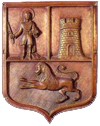          DRUŠTVO SA OGRANIČENOM ODGOVORNOŠĆU                             „KOMUNALNO KOTOR“ KOTORŠkaljari zgrada “Obnove”, Kotor, Crna GoraTel +382 32 325 677;  e-mail:komunalnokotor@t-com.me;  web:jkpkotor.com   ZAHTJEV ZA UNOS NOVOG KORISNIKA ZA USLUGE ODVOŽENJA KOMUNALNOG OTPADA – FIZIČKO LICEPodnosilac zahtjeva Ime i prezime korisnika: __________________________________________JMB:  ________________________________________________________Mjesto i adresa: ________________________________________________Katastarska parcela _________________ K.O. ________________________Telefon za kontakt: ______________________________________________Prilog:List nepokretnosti (ne staiji od 3 mjeseca)Ugovor o kupoprodaji ( ukoliko nije izvršen prenos vlasništva)Potpisana kopija lične karte / pasoša                                                                                                        Podnosilac zahtjevaU _________, dana ________202__godine	           _____________________________